Publicado en Madrid el 11/10/2019 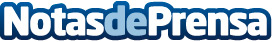 Aire Traducciones ofrece servicios de traducción para internacionalizar negociosPara que el proceso de internacionalización de una empresa tenga éxito es de vital importancia contar con los servicios de una agencia de traducción profesional. La agencia de traducción e interpretación Aire Traducciones informa sobre los motivos por los que una empresa necesita servicios de traducción para su internacionalizaciónDatos de contacto:CEOwww.airetraducciones.com915635252Nota de prensa publicada en: https://www.notasdeprensa.es/aire-traducciones-ofrece-servicios-de Categorias: Internacional Idiomas Recursos humanos http://www.notasdeprensa.es